St Joseph’s Catholic Primary School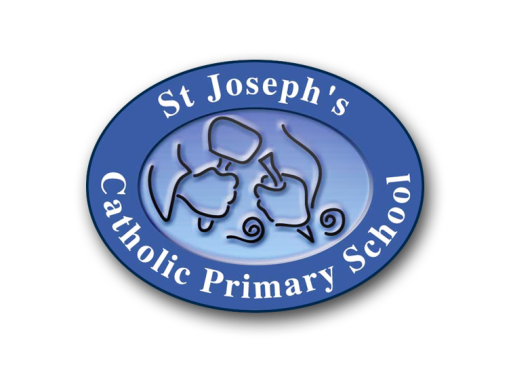 Bournes Row, Hoghton, Preston, Lancashire, PR5 0DQTel: 01254 853473Email: secretary@st-josephs-hoghton.lancs.sch.ukHead Teacher: Miss D DewhurstDear CandidateThank you for showing interest in our school!We are proud of St Joseph’s and are enjoying all the opportunities we have to learn new things.Our school Mission Statement is “Together we love, learn and follow Jesus”.We would love to welcome someone who can not only follow our Mission Statement, but teach others to follow it too. At St Joseph’s we love to be outside. We have a Forest School and do lots of sport. We also love to be creative and enjoy music and art. We would love someone to come and teach at our school who makes learning fun. We like a challenge but we want to know you will care and have fun with us too. We are looking for a kind, clever and gentle person to join us at St Joseph’s.We need you to be able to make good decisions and bring new ideas. We also want you to not be afraid to learn from others too!We try hard to follow our school values and we are learning to be more resilient. We’d love you to help us!If you are kind, caring and enjoy having fun, our school is the place for you!We can’t wait to meet you.From all the members of our School Council